Туроператор по внутреннему туризму «Мобайл-Экспресс»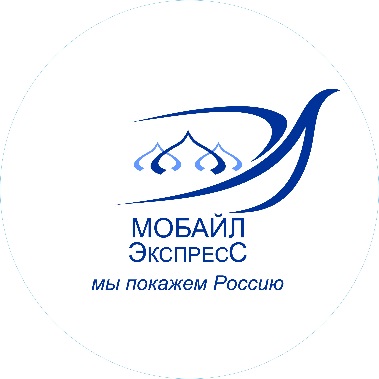 www.tur-mobile.rumobile-travel@yandex.ru 8-495-363-38-178-926-018-61-13«КАК ПСКОВСКИЕ ЛАПТИ К НОВГОРОДСКИМ ЧУНЯМ В ГОСТИ ХОДИЛИ»Псков – Пушкинские горы – Изборск – Печоры – Великий НовгородЖ/д тур4 дня / 3 ночи (пятница – понедельник)Даты заездов на 2022 год: 01.07 ; 15.07 ; 12.08 ; 02.091 день - пятница
Самостоятельное прибытие в Псков.
08:05 Встреча группы на ж/д вокзале у вагона № 14. Размещение в гостинице после окончания экскурсионной программы.
Завтрак в кафе.
Отправление на обзорную экскурсию по городу «Любуемся Псковом. Господи, какой большой город! Точно Париж!…»: посещение Кремля, Троицкого собора, Довмонтова города, памятников Святой Равноапостольной княгине Ольге Более чем 1500 летняя история города Пскова, который в 16 в наряду с Лондоном и Парижем, Москвой и Новгородом, входил в пятерку крупнейших европейских городов.
Одна из самых мощных в Европе и на Руси крепостей, состоящая из 5 поясов каменных стен с 39 боевыми башнями, секретами и ловушкам.
Обед в кафе.
Трансфер в гостиницу. Размещение.
Свободное время.2 день – субботаЗавтрак в гостинице
Отъезд в Пушкинские горы (120 км от Пскова, 2 часа в пути)
Экскурсия в Михайловское. Знакомство с жизнью и творчеством А.С.Пушкина в с. Михайловском, которое смело можно называть поэтической родиной его гения. Посещение дома-музея, усадебных флигелей – кухни и «домика няни», прогулка по парку конца XVIIIв., в котором сохранились “Аллея Керн” и “Еловая аллея”.. В Михайловской глуши поэт испытал невероятный творческий подъем, написал более 100 произведений.
Экскурсия в Святогорский монастырь к фамильному кладбищу Пушкиных-Ганнибалов и могиле А.С.Пушкина.
Обед.
Экскурсия по усадьбе друзей Пушкина Осиповых-Вульф Тригорское: «веселый» дом, английский парк, на территории которого – “скамья Онегина”, банька, “зелёная танцевальная зала”, “солнечные часы”, “дуб уединЕнный» и аллея Татьяны
Возвращение в Псков после 19.00.Трансфер в гостиницу.
Свободное время3 день - воскресенье
Завтрак в гостинице.
11.00 Отправление на экскурсию «Изборск чудесатый да крепость крылата». Осмотр Изборской крепости, прогулка к святым источникам «Славянским ключам».
Изборск или «Железный град» – одно из древнейших славянских поселений, окутанное легендами и пропитанное подвигами и кровью защитников. Перед Вами разворачивается история городища — места сидения легендарного варяжского князя Трувора и история каменной крепости, возведенной на горе с поэтическим названием «Журавлиная». С этих древних мест открываются бескрайние просторы, среди которых главенствующую роль играет Изборско-Мальская долина с зеркалом озерных вод, и со звучащими источниками-водопадами – Славянскими ключами.
Обед.
Экскурсия в мужской действующий Свято-Успенский Псково-Печерский монастырь, знакомство со святынями и достопримечательностями.
Печоры — «второе чудо России» (по итогам конкурса журнала «Всемирный следопыт» в 2012 году). Один из самых крупных и старейших в России Псково-Печерский Свято-Успенский мужской монастырь, первоначально расположенный в пещерах. В монастырских пещерах, где хоронят монахов, сохранились захоронения предков В.Н.Татищева, М.И.Кутузова, М.П.Мусоргского, А.С.Пушкина. Историко-архитектурный ансамбль из 11 -и храмов XV — XX в.в., хозяйственные постройки и большая звонница с сохранившимся набором старинных колоколов. Крепость 16 в. с 9 крепостными башнями и полным комплексом стеновых ограждений.
Трансфер в гостиницу. Свободное время4 день - понедельник
Завтрак в гостинице.
Освобождение номеров.
Отправление на экскурсию в Великий Новгород (4 часа в пути).
Обзорная экскурсия по Великому Новгороду с посещением Кремля, Софийского собора, Ярославова дворища.
Обед.
Трансфер на вокзал г. Великий Новгород.
Свободное время с 17.00.
21:20 отправление поезда № 42 Великий Новгород – Москва.В стоимость включено:
Проживание,
2-х разовое питание (завтрак, обед),
Экскурсионное и транспортное обслуживание в составе группы,
Входные билеты
Услуги гида.Дополнительно оплачиваются ж/д билеты до Пскова и обратно из Великого Новгорода. Примечание
Расчетный час в гостиницах 12.00. Гарантированное заселение с 14.00
Заселение в гостиницу несовершеннолетних граждан, не достигших 14-летнего возраста, осуществляется на основании документов, удостоверяющих личность находящихся вместе с ними родителей (усыновителей, опекунов), сопровождающего лица (лиц), при условии предоставления таким сопровождающим лицом (лицами) согласия законных представителей (одного из них), а также свидетельств о рождении этих несовершеннолетних.
Заселение в гостиницу несовершеннолетних граждан, достигших 14-летнего возраста, в отсутствие нахождения рядом с ними законных представителей осуществляется на основании документов, удостоверяющих личность этих несовершеннолетних, при условии предоставления согласия законных представителей (одного из них).
Компания оставляет за собой право изменения экскурсионной программы по дням и замены экскурсий с сохранением общего объема экскурсионной программы.